	AFSLUITEN IN STIJL14 april 2019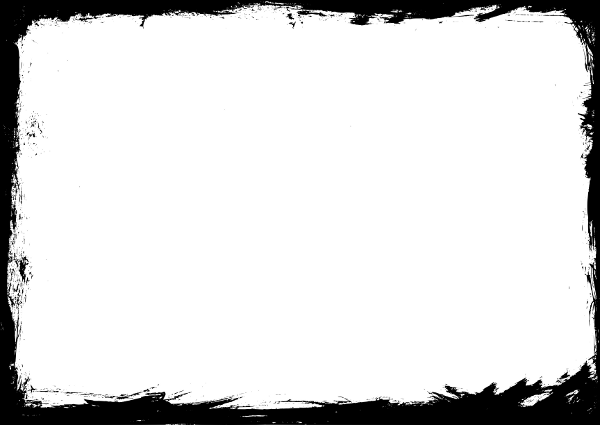 Vlimmeren – St Dimpna Traiteur Steven Adriaensen stelt voor:Welkom om 12:00u in de kantinevoor een glaasje bubbels/fruitsap en 3 aperitiefhapjesMENUSteak in zijn geheel gebakkenVerse asperges en gekarameliseerde tomaatjesPepersaus, cross and blackwellsausKroketten en gratin=Osso bucco van varkenswangetjes=Pasta scampi/zalm met pesto van zongedroogde tomaten en mascararpone=Crème brulée met rode vruchtenKoffie / theeWater inbegrepen tijdens het eten49 euro/ppInschrijven vóór 7 april Bij Kurt Hermans (0478620141)of via mail: Nancy.Kurt1@telenet.be